附件3交 通 方 式培训地点：广西藤县开元颐居酒店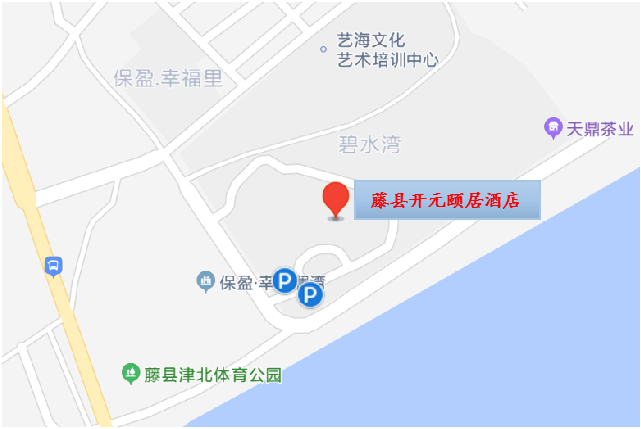 地址：梧州市藤县津北开发区龙巷路1号1. 梧州西江机场公交车：西江机场站乘坐藤县16路到县职校站下车，换乘藤县18路到碧水湾小区站下车，步行500米即到酒店。全程用时约1小时20分钟，费用约7元。出租车：30公里，40分钟，费用约70元。2. 藤县高铁站公交车：高铁站乘坐藤县18路到碧水湾小区站下车，步行500米即到酒店。全程用时约40分钟，费用约3元。出租车：12公里，15分钟，费用约30元。